2025 Saint Helena Holidays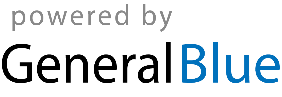 Saint Helena 2025 CalendarSaint Helena 2025 CalendarSaint Helena 2025 CalendarSaint Helena 2025 CalendarSaint Helena 2025 CalendarSaint Helena 2025 CalendarSaint Helena 2025 CalendarSaint Helena 2025 CalendarSaint Helena 2025 CalendarSaint Helena 2025 CalendarSaint Helena 2025 CalendarSaint Helena 2025 CalendarSaint Helena 2025 CalendarSaint Helena 2025 CalendarSaint Helena 2025 CalendarSaint Helena 2025 CalendarSaint Helena 2025 CalendarSaint Helena 2025 CalendarSaint Helena 2025 CalendarSaint Helena 2025 CalendarSaint Helena 2025 CalendarSaint Helena 2025 CalendarSaint Helena 2025 CalendarJanuaryJanuaryJanuaryJanuaryJanuaryJanuaryJanuaryFebruaryFebruaryFebruaryFebruaryFebruaryFebruaryFebruaryMarchMarchMarchMarchMarchMarchMarchSuMoTuWeThFrSaSuMoTuWeThFrSaSuMoTuWeThFrSa123411567891011234567823456781213141516171891011121314159101112131415192021222324251617181920212216171819202122262728293031232425262728232425262728293031AprilAprilAprilAprilAprilAprilAprilMayMayMayMayMayMayMayJuneJuneJuneJuneJuneJuneJuneSuMoTuWeThFrSaSuMoTuWeThFrSaSuMoTuWeThFrSa12345123123456767891011124567891089101112131413141516171819111213141516171516171819202120212223242526181920212223242223242526272827282930252627282930312930JulyJulyJulyJulyJulyJulyJulyAugustAugustAugustAugustAugustAugustAugustSeptemberSeptemberSeptemberSeptemberSeptemberSeptemberSeptemberSuMoTuWeThFrSaSuMoTuWeThFrSaSuMoTuWeThFrSa1234512123456678910111234567897891011121313141516171819101112131415161415161718192020212223242526171819202122232122232425262727282930312425262728293028293031OctoberOctoberOctoberOctoberOctoberOctoberOctoberNovemberNovemberNovemberNovemberNovemberNovemberNovemberDecemberDecemberDecemberDecemberDecemberDecemberDecemberSuMoTuWeThFrSaSuMoTuWeThFrSaSuMoTuWeThFrSa1234112345656789101123456787891011121312131415161718910111213141514151617181920192021222324251617181920212221222324252627262728293031232425262728292829303130Jan 1	New Year’s DayApr 18	Good FridayApr 20	Easter SundayApr 21	Easter Monday, Queen’s BirthdayMay 21	Saint Helena DayJun 9	Whit MondayAug 25	August Bank HolidayDec 25	Christmas DayDec 26	Boxing Day